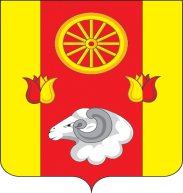 Администрация Кормовского сельского поселенияПОСТАНОВЛЕНИЕ 26.03.2024                                                           № 31                                                  с.Кормовое           В соответствии с постановлениями Администрации Кормовского сельского поселения от 03.04.2018 № 36 «Об утверждении Порядка разработки, реализации и оценки эффективности муниципальных программ Кормовского сельского поселения»ПОСТАНОВЛЯЮ:           1. Утвердить муниципальную программу Кормовского сельского поселения «Оборудование типовых контейнерных площадок» согласно приложению № 1.        	2.  Настоящее постановление вступает в силу со дня его официального обнародования.        	3.  Контроль за исполнением настоящего постановления оставляю за собой.       Глава  Администрации       Кормовского сельского поселения                                                           В.В.СикаренкоПостановление вносит:сектор экономики и финансовАдминистрации Кормовского сельского поселенияПриложение №1к постановлению АдминистрацииКормовского сельского поселения от 26.03.2024 № 31МУНИЦИПАЛЬНАЯ ПРОГРАММАКОРМОВСКОГО СЕЛЬСКОГО ПОСЕЛЕНИЯ «Оборудование типовых контейнерных площадок»ПАСПОРТмуниципальной программы Кормовского сельского поселения«Оборудование типовых контейнерных площадок» Паспортподпрограммы «Оборудование  типовых контейнерных площадок  на территории Кормовского сельского поселения»Приоритеты и цели муниципальной политики Кормовского сельского поселенияв сфере обращения с ТКО            Основной целью муниципальной политики Кормовского сельского поселения в сфере обращения с ТКО является создание экологически безопасной системы обращения с твердыми коммунальными отходами на территории Кормовского сельского поселения, улучшение санитарно-экологической обстановки. Указанные направления реализуются в соответствии с Федеральным законом от 24.06.1998 № 89-ФЗ «Об отходах производства и потребления».            Сведения о показателях муниципальной программы и значениях приведены в приложении № 1.Перечень основных мероприятий муниципальной программы приведен в приложении № 2.Расходы местного бюджета на реализацию муниципальной программы приведены в приложении № 3.Расходы на реализацию муниципальной программы приведены в приложении № 4.Приложение № 1к муниципальной программе Кормовского сельского поселения «Оборудование типовых контейнерных площадок»СВЕДЕНИЯо показателях муниципальной программы Кормовского сельского поселения «Оборудование типовых контейнерных площадок», подпрограмм муниципальной программы и их значенияхПриложение № 2к муниципальной программе Кормовского сельского поселения «Оборудование типовых контейнерных площадок»Переченьподпрограммы, основных мероприятий муниципальной программы Кормовского сельского поселения «Оборудование типовых контейнерных площадок»Приложение № 3к муниципальной программе Кормовского сельского поселения «Оборудование типовых контейнерных»РАСХОДЫместного бюджета на реализацию муниципальной программы Кормовского сельского поселения «Оборудование типовых контейнерных площадок »Приложение № 4к муниципальной программе Кормовского сельского поселения «Оборудование типовых контейнерных площадок»РАСХОДЫна реализацию муниципальной программы Кормовского сельского поселения «Оборудование типовых контейнерных площадок»Об утверждении муниципальной программы Кормовского сельского поселения «Оборудование типовых контейнерных площадок»Наименование  программы –Муниципальная программа Кормовского сельского поселения «Оборудование типовых контейнерных площадок» (далее – Муниципальная программа)Муниципальная программа Кормовского сельского поселения «Оборудование типовых контейнерных площадок» (далее – Муниципальная программа)Муниципальная программа Кормовского сельского поселения «Оборудование типовых контейнерных площадок» (далее – Муниципальная программа)Муниципальная программа Кормовского сельского поселения «Оборудование типовых контейнерных площадок» (далее – Муниципальная программа)Муниципальная программа Кормовского сельского поселения «Оборудование типовых контейнерных площадок» (далее – Муниципальная программа)Ответственный исполнитель программы –Администрация Кормовского сельского поселения Ремонтненского района Ростовской областиАдминистрация Кормовского сельского поселения Ремонтненского района Ростовской областиАдминистрация Кормовского сельского поселения Ремонтненского района Ростовской областиАдминистрация Кормовского сельского поселения Ремонтненского района Ростовской областиАдминистрация Кормовского сельского поселения Ремонтненского района Ростовской областиСоисполнители программы–отсутствуютотсутствуютотсутствуютотсутствуютотсутствуютУчастники программы–Администрация Кормовского сельского поселения Ремонтненского района Ростовской областиАдминистрация Кормовского сельского поселения Ремонтненского района Ростовской областиАдминистрация Кормовского сельского поселения Ремонтненского района Ростовской областиАдминистрация Кормовского сельского поселения Ремонтненского района Ростовской областиАдминистрация Кормовского сельского поселения Ремонтненского района Ростовской областиПодпрограммы  программы–Оборудование  типовых контейнерных площадок  на территории Кормовского сельского поселенияОборудование  типовых контейнерных площадок  на территории Кормовского сельского поселенияОборудование  типовых контейнерных площадок  на территории Кормовского сельского поселенияОборудование  типовых контейнерных площадок  на территории Кормовского сельского поселенияОборудование  типовых контейнерных площадок  на территории Кормовского сельского поселенияПрограммно-целевые инструменты  Программы–отсутствуютотсутствуютотсутствуютотсутствуютотсутствуютЦельпрограммы–Создание экологически безопасной системы обращения с твердыми коммунальными отходами на территории Кормовского сельского поселения, улучшение санитарно-экологической обстановкиСоздание экологически безопасной системы обращения с твердыми коммунальными отходами на территории Кормовского сельского поселения, улучшение санитарно-экологической обстановкиСоздание экологически безопасной системы обращения с твердыми коммунальными отходами на территории Кормовского сельского поселения, улучшение санитарно-экологической обстановкиСоздание экологически безопасной системы обращения с твердыми коммунальными отходами на территории Кормовского сельского поселения, улучшение санитарно-экологической обстановкиСоздание экологически безопасной системы обращения с твердыми коммунальными отходами на территории Кормовского сельского поселения, улучшение санитарно-экологической обстановкиЗадачипрограммы–- организация системы сбора и вывоза твердых коммунальных отходов на территории населенных пунктов муниципального образования;- устройство необходимого количества контейнерных площадок для сбора твердых коммунальных отходов- организация системы сбора и вывоза твердых коммунальных отходов на территории населенных пунктов муниципального образования;- устройство необходимого количества контейнерных площадок для сбора твердых коммунальных отходов- организация системы сбора и вывоза твердых коммунальных отходов на территории населенных пунктов муниципального образования;- устройство необходимого количества контейнерных площадок для сбора твердых коммунальных отходов- организация системы сбора и вывоза твердых коммунальных отходов на территории населенных пунктов муниципального образования;- устройство необходимого количества контейнерных площадок для сбора твердых коммунальных отходов- организация системы сбора и вывоза твердых коммунальных отходов на территории населенных пунктов муниципального образования;- устройство необходимого количества контейнерных площадок для сбора твердых коммунальных отходовЦелевые индикаторы и показатели  программы–Количество контейнерных площадок Количество контейнеровКоличество контейнерных площадок Количество контейнеровКоличество контейнерных площадок Количество контейнеровКоличество контейнерных площадок Количество контейнеровКоличество контейнерных площадок Количество контейнеровЭтапы и срокиреализации  программы–срок реализации: 2024 - 2030 годыЭтапы реализации программы не выделяются.срок реализации: 2024 - 2030 годыЭтапы реализации программы не выделяются.срок реализации: 2024 - 2030 годыЭтапы реализации программы не выделяются.срок реализации: 2024 - 2030 годыЭтапы реализации программы не выделяются.срок реализации: 2024 - 2030 годыЭтапы реализации программы не выделяются.Ресурсное обеспечение  программы–Объем бюджетных ассигнований на реализацию муниципальной программы из средств бюджета составляет 2377,0 тыс. рублей;объем бюджетных ассигнований на реализацию муниципальной программы по годам составляет (тыс. рублей):Объем бюджетных ассигнований на реализацию муниципальной программы из средств бюджета составляет 2377,0 тыс. рублей;объем бюджетных ассигнований на реализацию муниципальной программы по годам составляет (тыс. рублей):Объем бюджетных ассигнований на реализацию муниципальной программы из средств бюджета составляет 2377,0 тыс. рублей;объем бюджетных ассигнований на реализацию муниципальной программы по годам составляет (тыс. рублей):Объем бюджетных ассигнований на реализацию муниципальной программы из средств бюджета составляет 2377,0 тыс. рублей;объем бюджетных ассигнований на реализацию муниципальной программы по годам составляет (тыс. рублей):Объем бюджетных ассигнований на реализацию муниципальной программы из средств бюджета составляет 2377,0 тыс. рублей;объем бюджетных ассигнований на реализацию муниципальной программы по годам составляет (тыс. рублей):Ресурсное обеспечение  программы–ГодВсегоМестный бюджетОбластной бюджетФедеральный бюджетРесурсное обеспечение  программы–202437,037,00,00,0Ресурсное обеспечение  программы–20250,00,00,00,0Ресурсное обеспечение  программы–20260,00,00,00,0Ресурсное обеспечение  программы–2027585,0585,00,00,0Ресурсное обеспечение  программы–2028585,0585,00,00,0Ресурсное обеспечение  программы–2029585,0585,00,00,0Ресурсное обеспечение  программы–2030585,0585,00,00,0Ожидаемые результаты реализации  программы–Выполнение мероприятий Программы предполагает наладить систему сбора ТКО, обеспечить устойчивое функционирование комплексной системы обращения с ТКО; улучшить санитарное состояние территории Кормовского сельского поселения, создать более комфортные условия проживания для жителей сельского поселения, сократить места несанкционированного размещения ТКОВыполнение мероприятий Программы предполагает наладить систему сбора ТКО, обеспечить устойчивое функционирование комплексной системы обращения с ТКО; улучшить санитарное состояние территории Кормовского сельского поселения, создать более комфортные условия проживания для жителей сельского поселения, сократить места несанкционированного размещения ТКОВыполнение мероприятий Программы предполагает наладить систему сбора ТКО, обеспечить устойчивое функционирование комплексной системы обращения с ТКО; улучшить санитарное состояние территории Кормовского сельского поселения, создать более комфортные условия проживания для жителей сельского поселения, сократить места несанкционированного размещения ТКОВыполнение мероприятий Программы предполагает наладить систему сбора ТКО, обеспечить устойчивое функционирование комплексной системы обращения с ТКО; улучшить санитарное состояние территории Кормовского сельского поселения, создать более комфортные условия проживания для жителей сельского поселения, сократить места несанкционированного размещения ТКОВыполнение мероприятий Программы предполагает наладить систему сбора ТКО, обеспечить устойчивое функционирование комплексной системы обращения с ТКО; улучшить санитарное состояние территории Кормовского сельского поселения, создать более комфортные условия проживания для жителей сельского поселения, сократить места несанкционированного размещения ТКОНаименование подпрограммы–Подпрограмма «Оборудование  типовых контейнерных площадок  на территории Кормовского сельского поселения»Подпрограмма «Оборудование  типовых контейнерных площадок  на территории Кормовского сельского поселения»Подпрограмма «Оборудование  типовых контейнерных площадок  на территории Кормовского сельского поселения»Подпрограмма «Оборудование  типовых контейнерных площадок  на территории Кормовского сельского поселения»Подпрограмма «Оборудование  типовых контейнерных площадок  на территории Кормовского сельского поселения»Ответственный исполнитель подпрограммы–Администрация Кормовского сельского поселения Ремонтненского района Ростовской областиАдминистрация Кормовского сельского поселения Ремонтненского района Ростовской областиАдминистрация Кормовского сельского поселения Ремонтненского района Ростовской областиАдминистрация Кормовского сельского поселения Ремонтненского района Ростовской областиАдминистрация Кормовского сельского поселения Ремонтненского района Ростовской областиУчастники подпрограммы–отсутствуютотсутствуютотсутствуютотсутствуютотсутствуютПрограммно-целевые инструменты подпрограммы–отсутствуютотсутствуютотсутствуютотсутствуютотсутствуютЦели подпрограммы–Создание экологически безопасной системы обращения с твердыми коммунальными отходами на территории Кормовского сельского поселенияСоздание экологически безопасной системы обращения с твердыми коммунальными отходами на территории Кормовского сельского поселенияСоздание экологически безопасной системы обращения с твердыми коммунальными отходами на территории Кормовского сельского поселенияСоздание экологически безопасной системы обращения с твердыми коммунальными отходами на территории Кормовского сельского поселенияСоздание экологически безопасной системы обращения с твердыми коммунальными отходами на территории Кормовского сельского поселенияЗадачи подпрограммы–Целевые индикаторы и показатели подпрограммы–Организация системы сбора и вывоза твердых коммунальных отходов на территории населенных пунктов устройство необходимого количества контейнерных площадок для сбора твердых коммунальных отходов муниципального образованияОрганизация системы сбора и вывоза твердых коммунальных отходов на территории населенных пунктов устройство необходимого количества контейнерных площадок для сбора твердых коммунальных отходов муниципального образованияОрганизация системы сбора и вывоза твердых коммунальных отходов на территории населенных пунктов устройство необходимого количества контейнерных площадок для сбора твердых коммунальных отходов муниципального образованияОрганизация системы сбора и вывоза твердых коммунальных отходов на территории населенных пунктов устройство необходимого количества контейнерных площадок для сбора твердых коммунальных отходов муниципального образованияОрганизация системы сбора и вывоза твердых коммунальных отходов на территории населенных пунктов устройство необходимого количества контейнерных площадок для сбора твердых коммунальных отходов муниципального образованияЭтапы и сроки реализации подпрограммы–Срок реализации: 2024 - 2030 годыСрок реализации: 2024 - 2030 годыСрок реализации: 2024 - 2030 годыСрок реализации: 2024 - 2030 годыСрок реализации: 2024 - 2030 годыРесурсное обеспечение подпрограммы–Объем бюджетных ассигнований на реализацию муниципальной программы из средств бюджета составляет 2377,0 тыс. рублей;объем бюджетных ассигнований на реализацию муниципальной программы по годам составляет (тыс. рублей):Объем бюджетных ассигнований на реализацию муниципальной программы из средств бюджета составляет 2377,0 тыс. рублей;объем бюджетных ассигнований на реализацию муниципальной программы по годам составляет (тыс. рублей):Объем бюджетных ассигнований на реализацию муниципальной программы из средств бюджета составляет 2377,0 тыс. рублей;объем бюджетных ассигнований на реализацию муниципальной программы по годам составляет (тыс. рублей):Объем бюджетных ассигнований на реализацию муниципальной программы из средств бюджета составляет 2377,0 тыс. рублей;объем бюджетных ассигнований на реализацию муниципальной программы по годам составляет (тыс. рублей):Объем бюджетных ассигнований на реализацию муниципальной программы из средств бюджета составляет 2377,0 тыс. рублей;объем бюджетных ассигнований на реализацию муниципальной программы по годам составляет (тыс. рублей):Ресурсное обеспечение подпрограммы–ГодВсегоМестный бюджетОбластной бюджетФедеральный бюджетРесурсное обеспечение подпрограммы–202437,037,00,00,0Ресурсное обеспечение подпрограммы–20250,00,00,00,0Ресурсное обеспечение подпрограммы–20260,00,00,00,0Ресурсное обеспечение подпрограммы–2027585,0585,00,00,0Ресурсное обеспечение подпрограммы–2028585,0585,00,00,0Ресурсное обеспечение подпрограммы–2029585,0585,00,00,0Ресурсное обеспечение подпрограммы–2030585,0585,00,00,0Ожидаемые результаты реализации подпрограммы–Выполнение мероприятий Программы предполагает наладить систему сбора ТКО, обеспечить устойчивое функционирование комплексной системы обращения с ТКО; улучшить санитарное состояние территории Кормовского сельского поселения, создать более комфортные условия проживания для жителей поселка, сократить места несанкционированного размещения ТКО.Выполнение мероприятий Программы предполагает наладить систему сбора ТКО, обеспечить устойчивое функционирование комплексной системы обращения с ТКО; улучшить санитарное состояние территории Кормовского сельского поселения, создать более комфортные условия проживания для жителей поселка, сократить места несанкционированного размещения ТКО.Выполнение мероприятий Программы предполагает наладить систему сбора ТКО, обеспечить устойчивое функционирование комплексной системы обращения с ТКО; улучшить санитарное состояние территории Кормовского сельского поселения, создать более комфортные условия проживания для жителей поселка, сократить места несанкционированного размещения ТКО.Выполнение мероприятий Программы предполагает наладить систему сбора ТКО, обеспечить устойчивое функционирование комплексной системы обращения с ТКО; улучшить санитарное состояние территории Кормовского сельского поселения, создать более комфортные условия проживания для жителей поселка, сократить места несанкционированного размещения ТКО.Выполнение мероприятий Программы предполагает наладить систему сбора ТКО, обеспечить устойчивое функционирование комплексной системы обращения с ТКО; улучшить санитарное состояние территории Кормовского сельского поселения, создать более комфортные условия проживания для жителей поселка, сократить места несанкционированного размещения ТКО.№ п/пНомер и наименование показателяВид показа-теляЕдиница измере-нияЗначение показателяЗначение показателяЗначение показателяЗначение показателяЗначение показателяЗначение показателяЗначение показателя№ п/пНомер и наименование показателяВид показа-теляЕдиница измере-ния2024 год2025 год2026 год2027 год2028 год2029 год2030 годМуниципальная программа «Оборудование типовых контейнерных площадок»Муниципальная программа «Оборудование типовых контейнерных площадок»Муниципальная программа «Оборудование типовых контейнерных площадок»Муниципальная программа «Оборудование типовых контейнерных площадок»Муниципальная программа «Оборудование типовых контейнерных площадок»Муниципальная программа «Оборудование типовых контейнерных площадок»Муниципальная программа «Оборудование типовых контейнерных площадок»Муниципальная программа «Оборудование типовых контейнерных площадок»Муниципальная программа «Оборудование типовых контейнерных площадок»1.1. Оборудование типовых контейнерных площадок на территории Кормовского сельского поселенияведомственныйпроцент20023252525Муниципальная подпрограмма   «Оборудование типовых контейнерных площадок на территории Кормовского сельского поселения»Муниципальная подпрограмма   «Оборудование типовых контейнерных площадок на территории Кормовского сельского поселения»Муниципальная подпрограмма   «Оборудование типовых контейнерных площадок на территории Кормовского сельского поселения»Муниципальная подпрограмма   «Оборудование типовых контейнерных площадок на территории Кормовского сельского поселения»Муниципальная подпрограмма   «Оборудование типовых контейнерных площадок на территории Кормовского сельского поселения»Муниципальная подпрограмма   «Оборудование типовых контейнерных площадок на территории Кормовского сельского поселения»Муниципальная подпрограмма   «Оборудование типовых контейнерных площадок на территории Кормовского сельского поселения»Муниципальная подпрограмма   «Оборудование типовых контейнерных площадок на территории Кормовского сельского поселения»Муниципальная подпрограмма   «Оборудование типовых контейнерных площадок на территории Кормовского сельского поселения»Муниципальная подпрограмма   «Оборудование типовых контейнерных площадок на территории Кормовского сельского поселения»1.11.Межевание земельных участков под контейнерные площадки для сбора ТКОведомственныйшт.10089991.21. Количество контейнерных площадокведомственныйшт.10089991.32.Количество контейнеровведомственныйшт.0009999№
п/пНомер и наименование основного мероприятия,мероприятия ведомственной целевой программыСоисполнитель, участник, ответственный за исполнение основного мероприятия, мероприятия ВЦПСрокСрокОжидаемый     
непосредственный результат     
(краткое описание)Последствия нереализации 
основного мероприятия, мероприятия муниципальной целевой    
 программыСвязь с показателями   муниципальной 
программы    
№
п/пНомер и наименование основного мероприятия,мероприятия ведомственной целевой программыСоисполнитель, участник, ответственный за исполнение основного мероприятия, мероприятия ВЦПначала  
реализацииокончания 
реализацииОжидаемый     
непосредственный результат     
(краткое описание)Последствия нереализации 
основного мероприятия, мероприятия муниципальной целевой    
 программыСвязь с показателями   муниципальной 
программы    
1234556781.Подпрограмма «Оборудование типовых контейнерных площадок на территории Кормовского сельского поселения»Подпрограмма «Оборудование типовых контейнерных площадок на территории Кормовского сельского поселения»Подпрограмма «Оборудование типовых контейнерных площадок на территории Кормовского сельского поселения»Подпрограмма «Оборудование типовых контейнерных площадок на территории Кормовского сельского поселения»Подпрограмма «Оборудование типовых контейнерных площадок на территории Кормовского сельского поселения»Подпрограмма «Оборудование типовых контейнерных площадок на территории Кормовского сельского поселения»Подпрограмма «Оборудование типовых контейнерных площадок на территории Кормовского сельского поселения»Подпрограмма «Оборудование типовых контейнерных площадок на территории Кормовского сельского поселения»Цель подпрограммы «Создание экологически безопасной системы обращения с твердыми коммунальными отходами на территории Кормовского сельского поселения, улучшение санитарно-экологической обстановки»Цель подпрограммы «Создание экологически безопасной системы обращения с твердыми коммунальными отходами на территории Кормовского сельского поселения, улучшение санитарно-экологической обстановки»Цель подпрограммы «Создание экологически безопасной системы обращения с твердыми коммунальными отходами на территории Кормовского сельского поселения, улучшение санитарно-экологической обстановки»Цель подпрограммы «Создание экологически безопасной системы обращения с твердыми коммунальными отходами на территории Кормовского сельского поселения, улучшение санитарно-экологической обстановки»Цель подпрограммы «Создание экологически безопасной системы обращения с твердыми коммунальными отходами на территории Кормовского сельского поселения, улучшение санитарно-экологической обстановки»Цель подпрограммы «Создание экологически безопасной системы обращения с твердыми коммунальными отходами на территории Кормовского сельского поселения, улучшение санитарно-экологической обстановки»Цель подпрограммы «Создание экологически безопасной системы обращения с твердыми коммунальными отходами на территории Кормовского сельского поселения, улучшение санитарно-экологической обстановки»Цель подпрограммы «Создание экологически безопасной системы обращения с твердыми коммунальными отходами на территории Кормовского сельского поселения, улучшение санитарно-экологической обстановки»Задача подпрограммы: «Устройство необходимого количества контейнерных площадок для сбора твердыхкоммунальных отходов»Задача подпрограммы: «Устройство необходимого количества контейнерных площадок для сбора твердыхкоммунальных отходов»Задача подпрограммы: «Устройство необходимого количества контейнерных площадок для сбора твердыхкоммунальных отходов»Задача подпрограммы: «Устройство необходимого количества контейнерных площадок для сбора твердыхкоммунальных отходов»Задача подпрограммы: «Устройство необходимого количества контейнерных площадок для сбора твердыхкоммунальных отходов»Задача подпрограммы: «Устройство необходимого количества контейнерных площадок для сбора твердыхкоммунальных отходов»Задача подпрограммы: «Устройство необходимого количества контейнерных площадок для сбора твердыхкоммунальных отходов»Задача подпрограммы: «Устройство необходимого количества контейнерных площадок для сбора твердыхкоммунальных отходов»1.1Основное        мероприятие 1.1:Мероприятия по межеванию земельных участков под контейнерные площадки для сбора ТКОАдминистрация Кормовского сельского поселения202420242030улучшение санитарно-экологической обстановки ухудшение санитарно-экологической обстановкиПоказатель 1.1.2Основное        мероприятие 1.2:Мероприятия по устройству контейнерных площадок для сбора ТКОАдминистрация Кормовского сельского поселения202420242030улучшение санитарно-экологической обстановки ухудшение санитарно-экологической обстановкиПоказатель 1.1.3Основное        мероприятие 1.3:Расходы на приобретение контейнеровАдминистрация Кормовского сельского поселения202420242030улучшение санитарно-экологической обстановки ухудшение санитарно-экологической обстановкиПоказатель 2.№
п/пНаименование муниципальной программы, подпрограммы, номер и наименование основного мероприятияОтветственный исполнитель, соисполнитель, участникиКод бюджетной классификации расходовКод бюджетной классификации расходовКод бюджетной классификации расходовКод бюджетной классификации расходовКод бюджетной классификации расходовОбъем расходов
всего (тыс. рублей) Объем расходов
всего (тыс. рублей) В том числе по годам реализации муниципальной программыВ том числе по годам реализации муниципальной программыВ том числе по годам реализации муниципальной программыВ том числе по годам реализации муниципальной программыВ том числе по годам реализации муниципальной программыВ том числе по годам реализации муниципальной программыВ том числе по годам реализации муниципальной программыВ том числе по годам реализации муниципальной программыВ том числе по годам реализации муниципальной программыВ том числе по годам реализации муниципальной программыВ том числе по годам реализации муниципальной программыВ том числе по годам реализации муниципальной программыВ том числе по годам реализации муниципальной программы№
п/пНаименование муниципальной программы, подпрограммы, номер и наименование основного мероприятияОтветственный исполнитель, соисполнитель, участникиГРБСР3ПрЦСРВРВРОбъем расходов
всего (тыс. рублей) Объем расходов
всего (тыс. рублей) 20242024202520252025202520252026202620272028202920301234567788991010101010111112131415I.Муниципальная программа Кормовского сельского поселения «Оборудование типовых контейнерных площадок»Администрация Кормовского сельского поселения       ххххх2377,02377,037,037,00,00,00,00,00,00,00,0585,0585,0585,0585,01.1Подпрограмма «Оборудование типовых контейнерных площадок на территории Кормовского сельского поселения»Администрация Кормовского сельского поселения       ххххх2377,02377,037,037,00,00,00,00,00,00,00,0585,0585,0585,0585,01.1.1О.М     1.1:  Мероприятия по межеванию земельных участков под контейнерные площадки для сбора ТКОАдминистрация Кормовского сельского поселения  95105031310025970244244367,0367,07,07,00,00,00,00,00,00,00,090,090,090,090,01.1.2ОМ 1.2. Устройство необходимого количества контейнерных площадок для сбора ТКОАдминистрация Кормовского сельского поселения       951050313100259802442441470,01470,030,030,00,00,00,00,00,00,00,0360,0360,0360,0360,01.1.3ОМ 1.3. Приобретение контейнеровАдминистрация Кормовского сельского поселения       _____540,0540,00,00,00,00,00,00,00,00,00,0135,0135,0135,0135,0№
п/пНаименование муниципальной программы, номер и наименование подпрограммыИсточники финансирования Объем расходов
всего (тыс. рублей)В том числе по годам реализации муниципальной программыВ том числе по годам реализации муниципальной программыВ том числе по годам реализации муниципальной программыВ том числе по годам реализации муниципальной программыВ том числе по годам реализации муниципальной программыВ том числе по годам реализации муниципальной программыВ том числе по годам реализации муниципальной программы№
п/пНаименование муниципальной программы, номер и наименование подпрограммыИсточники финансирования Объем расходов
всего (тыс. рублей)20242025202620272028202920301234567891011I.Муниципальная программа «Оборудование типовых контейнерных площадок»Всего 2377,037,00,00,0585,0585,0585,0585,0I.Муниципальная программа «Оборудование типовых контейнерных площадок»федеральный бюджет0,00,00,00,00,00,00,00,0I.Муниципальная программа «Оборудование типовых контейнерных площадок»областной бюджет0,00,00,00,00,00,00,00,0I.Муниципальная программа «Оборудование типовых контейнерных площадок»местный бюджет2377,037,00,00,0585,0585,0585,0585,0